________________________________________________________________________________            КАРАР                                                                 ПОСТАНОВЛЕНИЕ   05  август 2020 йыл                            № 35                        05 августа 2020 годаОб участии в районном конкурсе «Трезвое село 2020 года» среди сельских поселений муниципального района Мишкинский район Республики БашкортостанВ целях активизации и стимулирования деятельности органов местного самоуправления сельских поселений и жителей населенных пунктов сельского поселения Большесухоязовский сельсовет муниципального района Мишкинский район Республики Башкортостан по пропаганде и установлению трезвого, здорового образа жизни, улучшения за счет принимаемых мер демографических показателей и социального благополучия Администрация сельского поселения Большесухоязовский сельсовет муниципального района Мишкинский район Республики Башкортостан п о с т а н о в л я е т:Создать организационный комитет по подготовке и проведению конкурса согласно приложению 1. Рекомендовать организационному комитету разработать План мероприятий для участия в конкурсе «Трезвое село» для д. Большесухоязово,          д. Сосновка. Настоящее постановление обнародовать путем размещения на информационном стенде в здании Администрации сельского поселения Большесухоязовский сельсовет муниципального района Мишкинский район Республики Башкортостан (д.Большесухоязово, ул.Центральная, д.25) и разместить на официальном сайте сельского поселения Большесухоязовский сельсовет муниципального района Мишкинский район Республики Башкортостан http://suhoyz.ru/. Контроль исполнения настоящего постановления оставляю за собой.Глава сельского поселения                                                             С.Г.Сергеев                                                                                   Приложение № 1к Постановлению главыадминистрации сельского поселенияБольшесухоязовский сельсоветмуниципального района Мишкинский районРеспублики БашкортостанСОСТАВОрганизационного комитета по участию в районном конкурсе «Трезвое село 2020 года» среди сельских поселений муниципального района Мишкинский район Республики БашкортостанУправляющий делами                                                                     М.Р.БайгазоваБашкортостан РеспубликаhыныңМишкә районы муниципаль районының Оло Сухояз ауыл советы ауыл биләмәhеХакимиэте 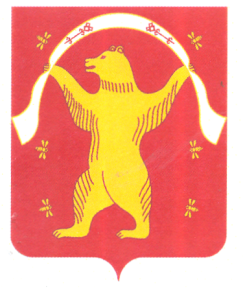 Администрациясельского поселения Большесухоязовский сельсовет муниципального района Мишкинский район Республики БашкортостанСергеев Станислав Геннадиевич-Глава сельского поселенияБайгазова Мария Радионовна-Управляющий деламиАпсаликов Роман Константинович-депутат сельского поселенияАйгузин Игорь Альбертович-депутат сельского поселениястароста д.КурманаевоАхмазов Станислав Александрович-депутат сельского поселенияИманбаев Сергей Борисович-депутат сельского поселениястароста д. СосновкаКутсатова Вера Адлексеевна-депутат сельского поселенияТапаев Олег Егорович-депутат сельского поселения Михайлов Роман Владимирович-депутат сельского поселенияЯнситова Екатерина Сидоровна-депутат сельского поселенияЯнышев Станислав Альбертович-ведущий методист СДК д.БольшесухоязовоАпекова Анастасия Витальевна-помощник режиссера СДК д.БольшесухоязовоИванов Алексей Ахмазович-ведущий методист СДК д.СосновкаИванова Анастасия Алексеевна-культорганизатор СДК д.СосновкаКарпова Ирина Геннадиевна-директор МБОУ СОШ д.БольшесухоязовоАйгузина Ирина Васильевна-заместитель дикректора по УВР ООШ д.СосновкаЗайниева Инесса Ильинична -заведующий ФАП д.БольшесухоязовоАлексеева Надежда Александровна-заведующий ФАП д.СосновкаЯнгуатова Валентина Геннадиевна-заместитель дикректора по ВР ООШ д.Сосновка, волонтер сельского поселения